 Математический набор "Тактильные цифры и знаки" 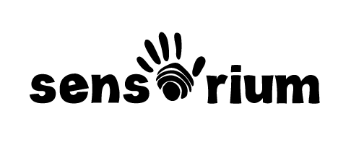 Артикул LSP 0194-UK ИнструкцияДо начала занятий предоставьте ребенку возможность самостоятельно изучить цифры и знаки. Пусть малыш сам найдет тактильные отметки. Вы в свою очередь прокомментируйте, что точка символизирует начало движения, и проведите от нее по направлению, указанному стрелочками, пальчиком малыша, чтобы позволить ему почувствовать плавное скольжение по поверхности цифр. Если ребенок выберет неверное направление, приподнятое острие стрелочек будет препятствовать плавному движению в целях самоконтроля. В некоторых цифрах (таких как 4 или 5) есть несколько направлений тактильного движения, так в случае с цифрой 5 необходимо поднять пальчик после движения по основной части цифры, чтобы дополнительно провести по ее «шапке».В набор также входят символы четырех математических знаков: сложения и вычитания, умножения и деления,  а так же знак равенства. Математические знаки позволят расширить математический кругозор ребенка, когда он будет готов к первым счетным упражнениям.Предлагаемые занятия:Чумазые цифрыСпрячьте цифры в песок, воду, мыльные пузыри, пену для бритья, не важно во что – главное, чем грязнее забава, тем лучше  И позвольте ребенку заняться поиском заветной цифры. В процессе он сможет познакомиться непосредственно с формой цифры еще до прохождения тактильной дорожки. Сможет ли малыш на ощупь узнать цифру? А соотнести верное количество предметов с найденной цифрой? Удастся ли ему построить из этих цифр правильную последовательность?Также напоминаем, что в целях знакомства малыша с основными математическими действиями, вы можете задействовать в играх математические знаки.Цифры вслепуюДети по очереди надевают на глаза повязку и выбирают из коробки/мешочка цифру. Позвольте им полностью положиться на свои тактильные ощущения, и, следуя пальчиком по направлению стрелок, определить таинственную цифру. В случае правильного ответа отгаданная цифра остается у игрока. Побеждает тот, кто соберет больше всего цифр! Цифры своими рукамиДля того чтобы малыш научился своими руками воспроизводить правильную форму цифры, можно использовать огромное разнообразие материалов: массу для лепки, глину, пластилин.Предложите ребенку соорудить самодельные цифры непосредственно на поверхности их пластиковых аналогов или же используйте пластиковые цифры в качестве трафарета.Игру можно продолжить, задействуя самодельные цифры для построения цифровой последовательности, или используя их при решении простейших математических задач  вместе с математическими знаками.Цифровой уголокДля того чтобы малыш всегда имел перед глазами цифровую подсказку, рекомендуем во время игр и математических упражнений расположить последовательность цифр в зоне видимости на уровне глаз ребенка.